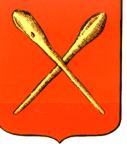 Тульская областьМуниципальное образование город АлексинСобрание депутатов Решениеот 30 сентября 2014 года 		                                                № 2(2).2О внесении изменений в решение Собрания депутатов муниципального образования город Алексин от 22 сентября 2014 года №1(1).8 «О правопреемственности органов местного самоуправления Алексинского района»	В соответствии с абзацем 10 части 5 статьи 34 Федерального закона от 06.10.2003 №131-ФЗ «Об общих принципах организации местного самоуправления в Российской Федерации», статьей 5 Закона Тульской области от 11 июня 2014 года №2140-ЗТО «О преобразовании муниципальных образований, расположенных на территории Алексинского района Тульской области», Собрание депутатов муниципального образования город Алексин РЕШИЛО:Внести в решение Собрания депутатов муниципального образования город Алексин 22 сентября 2014 года №1(1).8 «О правопреемственности органов местного самоуправления Алексинского района» следующие изменения:Пункт 1 после слов «Собрания представителей муниципального образования Алексинский район» дополнить словами «, Собрания депутатов муниципального образования Солопенское Алексинского района, Собрания депутатов муниципального образования Мичуринское Алексинского района»;Пункт 2 изложить в новой редакции:«2. Определить, что имущество, включая имущественные комплексы муниципальных предприятий и учреждений, находящиеся в собственности муниципального образования город Алексин Алексинского района, Авангардское Алексинского района, Буныревское Алексинского района, Шелепинское Алексинского района, Алексинский район, Мичуринское Алексинского района, Солопенское Алексинского района, в том числе имущество муниципального образования Алексинский район, переданное в безвозмездное пользование муниципальным образованиям поселений, а также остатки денежных средств на счетах бюджетов муниципального образования город Алексин Алексинского района, Авангардское Алексинского района, Буныревское Алексинского района, Шелепинское Алексинского района, Алексинский район, Мичуринское Алексинского района, Солопенское Алексинского района переходят в собственность муниципального образования город Алексин. При этом передаточный акт не составляется.»;Дополнить решение пунктами «1.1, 1.2, 1.3, 1.4, 1.5» следующего содержания:«1.1 Глава вновь образованного муниципального образования город Алексин является правопреемником по правам и обязанностям главы муниципального образования город Алексин Алексинского района, главы муниципального образования Авангардское Алексинского района, главы муниципального образования Буныревское Алексинского района, главы муниципального образования Солопенское Алексинского района, главы муниципального образования Мичуринское Алексинского района, главы муниципального образования Шелепинское Алексинского района, главы муниципального образования Алексинский район в том числе в отношениях с органами государственной власти Российской Федерации, органами государственной власти субъектов Российской Федерации, органами местного самоуправления, физическими и юридическими лицами.Администрация вновь образованного муниципального образования город Алексин является правопреемником администрации муниципального образования город Алексин Алексинского района, администрации муниципального образования Авангардское Алексинского района, администрации муниципального образования Буныревское Алексинского района, администрации муниципального образования Шелепинское Алексинского района, администрации муниципального образования Алексинский район, администрации муниципального образования Солопенское Алексинского района, администрации муниципального образования Мичуринское Алексинского района в отношениях с органами государственной власти Российской Федерации, органами государственной власти субъектов Российской Федерации, органами местного самоуправления, физическими и юридическими лицами.Контрольно-счетная палата вновь образованного муниципального образования город Алексин является правопреемником контрольно-счетной палаты муниципального образования Алексинский район в отношениях с органами государственной власти Российской Федерации, органами государственной власти субъектов Российской Федерации, органами местного самоуправления, физическими и юридическими лицами.Исполнение местных бюджетов муниципального образования город Алексин Алексинского района, муниципального образования Авангардское Алексинского района, муниципального образования Буныревское Алексинского района, муниципального образования Солопенское Алексинского района, муниципального образования Мичуринское Алексинского района, муниципального образования Шелепинское Алексинского района, муниципального образования Алексинский район за 2014 год обеспечивается соответственно администрациями муниципального образования город Алексин Алексинского района, муниципального образования Авангардское Алексинского района, муниципального образования Буныревское Алексинского района, муниципального образования Солопенское Алексинского района, муниципального образования Мичуринское Алексинского района, муниципального образования Шелепинское Алексинского района, муниципального образования Алексинский район.Годовой отчет об исполнении местных бюджетов муниципального образования город Алексин Алексинского района, муниципального образования Авангардское Алексинского района, муниципального образования Буныревское Алексинского района, муниципального образования Солопенское Алексинского района, муниципального образования Мичуринское Алексинского района, муниципального образования Шелепинское Алексинского района, муниципального образования Алексинский район за 2014 год, а также внесение изменений в бюджет муниципального образования город Алексин Алексинского района, муниципального образования Авангардское Алексинского района, муниципального образования Буныревское Алексинского района, муниципального образования Солопенское Алексинского района, муниципального образования Мичуринское Алексинского района, муниципального образования Шелепинское Алексинского района, муниципального образования Алексинский район принимается решением Собрания депутатов муниципального образования город Алексин и подписывается Главой муниципального образования город Алексин.».Настоящее решение вступает в силу со дня официального опубликования.Глава муниципального образования город Алексин									Э.И. Эксаренко